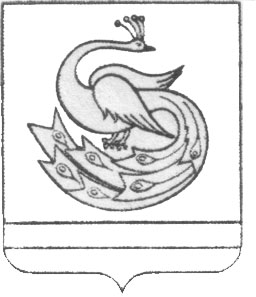 АДМИНИСТРАЦИЯ ПЛАСТОВСКОГО МУНИЦИПАЛЬНОГО РАЙОНА                     П О С Т А Н О В Л Е Н И Е«_13_»___01______2023 г.                                                                    №_3_В соответствии со статьей 22 Федерального закона от 29.12.2012 № 273-ФЗ «Об образовании в Российской Федерации», статьями 57,58,59,60 Гражданского кодекса Российской Федерации, постановлением администрации Пластовского муниципального района от 26.11.2010 № 296 «Об утверждении Порядка создания, реорганизации, изменения типа и ликвидации муниципальных бюджетных учреждений, а также утверждения уставов муниципальных бюджетных учреждений и внесения в них изменений», в целях оптимизации сети муниципальных образовательных организаций, рационального использования финансовых, кадровых ресурсов, учитывая положительное мнение жителей сельского поселения, заключение комиссии по оценке последствий принятия решения о реорганизации муниципального казенного дошкольного образовательного учреждения «Детский сад № 6» с. Верхняя Кабанка в форме присоединения к нему муниципального казенного дошкольного образовательного учреждения «Детский сад № 21» с. Поляновка, администрация Пластовского муниципального районаПОСТАНОВЛЯЕТ:Реорганизовать муниципальное казенное дошкольное образовательное учреждение «Детский сад № 6» с. Верхняя Кабанка (далее – МКДОУ д/с № 6 с. Верхняя Кабанка в форме присоединения к нему муниципального казенного дошкольного образовательного учреждения «Детский сад № 21» с. Поляновка (далее – МКДОУ д/с № 21 с. Поляновка) в срок до 01.09.2023 года.Считать МКДОУ д/с № 6 с. Верхняя Кабанка полным правопреемником всех прав и обязанностей присоединяемого к нему МКДОУ д/с № 21 с. Поляновка.Утвердить План организационных мероприятий по реорганизации МКДОУ д/с № 6 с. Верхняя Кабанка в форме присоединения к нему МКДОУ д/с № 21 с. Поляновка (прилагается).Заведующему МКДОУ д/с № 6 с. Верхняя Кабанка Ворожбитовой Т.А.:В течение трех рабочих дней, после даты принятия настоящего постановления уведомить в письменной форме Федеральную налоговую службу о начале процедуры реорганизации с приложением настоящего постановления.Опубликовать уведомление о реорганизации МКДОУ д/с № 6 с. Верхняя Кабанка в форме присоединения к нему МКДОУ д/с № 21 с. Поляновка в Едином федеральном реестре сведений о фактах деятельности юридических лиц.После внесения в единый государственный реестр юридических лиц записи о  начале процедуры реорганизации дважды, с периодичностью один раз в месяц, опубликовать в журнале «Вестник государственной регистрации» уведомление о реорганизации МКДОУ д/с № 6 с. Верхняя Кабанка в форме присоединения к нему МКДОУ д/с № 21 с. Поляновка.Внести соответствующие изменения в Устав МКДОУ д/с № 6 с. Верхняя Кабанка.Обеспечить заключение дополнительных соглашений к трудовым договорам с работниками МКДОУ д/с № 21 с. Поляновка, в которых отразить изменение наименования работодателя и иные изменения, либо при отказе работника от продолжения работы в МКДОУ д/с № 6 с. Верхняя Кабанка прекращения трудового договора в соответсвии с пунктом 6 статьи 77 Трудового кодекса Российской Федерации.В течении пяти рабочих дней после даты направления уведомления в налоговый орган о начале процедуры реорганизации в письменной форме уведомить известных кредиторов о начале реорганизации.Согласовать передаточный акт с заместителем главы Пластовского муниципального района по управлению экономикой и муниципальным имуществом, начальником Управления образования Пластовского муниципального района и представить на утверждение главе Пластовского муниципального района.Сформировать и направить новую структуру и штатное расписание МКДОУ д/с № 6 с. Верхняя Кабанка в Управление образования Пластовского муниципального района на согласование.5. Исполняющему обязанности заведующего МКДОУ д/с № 21 с. Поляновка Полянских М.К.:5.1. Принять меры к выявлению кредиторов и получению дебиторской задолженности, письменно уведомить кредиторов МКДОУ д/с № 21 с. Поляновка о его реорганизации в двухмесячный срок.5.2. Не позднее четырнадцати рабочих дней со дня вступления в силу настоящего постановления представить в Управление экономикой и муниципальным имуществом администрации Пластовского муниципального района перечень имущества, закрепленного за учреждением на праве оперативного управления.5.3. В месячный срок со дня вступления в силу настоящего постановления провести инвентаризацию имущества и обязательств учреждения, осуществить передачу имущества заведующему МКДОУ д/с № 6 с. Верхняя Кабанка, копии ведомостей инвентаризации представить в Управление экономикой и муниципальным имуществом администрации Пластовского муниципального района.5.4. По итогам инвентаризации в десятидневный срок подготовить и представить заведующему МКДОУ д/с № 6 с. Верхняя Кабанка передаточный акт содержащий положения о правопреемстве по всем обязательствам МКДОУ д/с № 21 с. Поляновка в отношении всех кредиторов и должников, включая обязательства, оспариваемые сторонами.5.5. Ответственность за сохранность муниципального имущества на период реорганизации возложить на заведующего МКДОУ д/с № 6 с. Верхняя Кабанка Ворожбитову Т.А., исполняющего обязанности заведующего МКДОУ д/с № 21 с. Поляновка Полянских М.К. 6. Управлению образования Пластовского муниципального района (Аристенко Н.А.) осуществлять контроль за подготовкой передаточных актов, а также соблюдением руководителями реорганизуемых учреждений установленных п. 1,3,4,5 настоящего постановления сроков выполнения иных мероприятий, связанных с реорганизацией.7. Управлению экономикой и муниципальным имуществом администрации Пластовского муниципального района (Федорцова С.А.):7.1. Обеспечить передачу имущества, закрепленного за МКДОУ д/с № 21 с. Поляновка в МКДОУ д/с № 6 с. Верхняя Кабанка с составлением передаточного акта.7.2. Внести соответствующие изменения в реестр муниципального имущества.8. Опубликовать настоящее постановление в газете «Знамя Октября» и разместить на официальном сайте администрации Пластовского муниципального района в сети Интернет.9. Организацию выполнения настоящего постановления возложить на заместителя главы Пластовского муниципального района по социальным вопросам Дьячкову Н.С.Глава Пластовскогомуниципального района                                                                 А.Н. ПестряковПланорганизационных мероприятий по реорганизации МКДОУ д/с № 6 с. Верхняя Кабанка в форме присоединения к нему МКДОУ д/с № 21 с. ПоляновкаО реорганизации муниципального казенного дошкольного образовательного учреждения «Детский сад № 6» с. Верхняя Кабанка в форме присоединения к нему муниципального казенного дошкольного образовательного учреждения «Детский сад № 21» с. ПоляновкаУтвержден постановлением администрации Пластовского муниципального района от «_13__»__01__2023__ № _3__№ п/пМероприятияСрокОтветственные1.Уведомление Федеральной налоговой службы о начале процедуры реорганизации «Уведомление о начале процедуры реорганизации»В течение 3-х дней с даты принятия решения о реорганизацииЗаведующий МКДОУ д/с № 6 с. Верхняя Кабанка, исполняющий обязанности заведующего МКДОУ д/с № 21 с. Поляновка 2.Размещение в журнале «Вестник государственной регистрации» уведомления о реорганизацииДважды с периодичностью 1 раз в месяцЗаведующий МКДОУ д/с № 6 с. Верхняя Кабанка3.Письменное уведомление кредиторовВ течение месяцаЗаведующий МКДОУ д/с № 6 с. Верхняя Кабанка, исполняющий обязанности заведующего МКДОУ д/с № 21 с. Поляновка 4.Обеспечить выполнение требований, предусмотренных действующим трудовым законодательством, в отношении работников МКДОУ д/с № 21 с. ПоляновкаВ течение одного дня с даты принятия настоящего постановления (издание приказа о предстоящей реорганизации и ознакомить с ним всех работников под роспись)Исполняющий обязанности заведующего МКДОУ д/с № 21 с. Поляновка 5.Проведение инвентаризации имущества и финансовых обязательств МКДОУ д/с № 21 с. Поляновка, составление и подписание передаточного актаВ месячный срок со дня вступления в силу настоящего постановленияИсполняющий обязанности заведующего МКДОУ д/с № 21 с. Поляновка 6.Утверждение передаточного актаДо 20.08.2023 г.Глава Пластовского муниципального района7.Подача заявления в регистрирующий орган о государственной регистрации в связи с завершением реорганизации юридического лицаДо 30.08.2023 г.Исполняющий обязанности заведующего МКДОУ д/с № 21 с. Поляновка8.Представление в орган, осуществляющий регистрацию юридических лиц, документов для внесения в Единый государственный реестр юридических лиц (далее – ЕГРЮЛ) о прекращении деятельности присоединения юридических лиц (вместе с актом передачи)До 21.08.2023 г.Заведующий МКДОУ д/с № 6 с. Верхняя Кабанка9.Утверждение новой структуры штатного расписания учрежденияВ течение двух месяцев, после подписания постановления о реорганизацииЗаведующий МКДОУ д/с № 6 с. Верхняя Кабанка10.Утверждение новой редакции Устава и представление в орган осуществляющий государственную регистрацию юридических лиц, документов для внесения в Единый государственный реестр юридических лиц (далее – ЕГРЮЛ) о внесении изменений в учредительный документВ течение двух месяцев, после подписания постановления о реорганизацииЗаведующий МКДОУ д/с № 6 с. Верхняя Кабанка11.Завершение мероприятий по переназначению работников (изменению условий трудовых договоров)До 30.07.2023 г.Заведующий МКДОУ д/с № 6 с. Верхняя Кабанка12.Осуществление контроля за своевременным выполнением плановых мероприятий по реорганизации муниципальных учреждений путем присоединенияДо 01.09.2023 г.Начальник Управления образования Пластовского муниципального района